КАРАР                                                                                ПОСТАНОВЛЕНИЕ«13»  марта    2017 г.                                                                                   № 12О присвоении  адреса нежилому строению.    	В  соответствии с Федеральным законом от 22.12.2014 г.  № 447 ФЗ                           О внесении  изменений в  Федеральный закон  «О государственном   кадастре  недвижимости» и отдельные  законодательные акты  Российской  Федерации                        постановляю:  нежилому  строению  с кадастровым номером   02:05:060103:167 площадью  329.5 кв.м. расположенного   на земельном участке  с кадастровым номером  02:05:060202:52  площадью  0,3688  присвоить  адрес: 453474, Республика Башкортостан, Аургазинский район, д.Кшанны, ул. Ленина, д. 90.    Глава сельского поселенияНовокальчировский сельсовет                                                 Р.Р. ДиваевБашkортостан РеспубликаhыАуыргазы районы муниципаль районының Яңы Кәлсер ауыл Советыауыл биләмәhе Хакимиәте453474, Ауыргазы районы, Яңы Кәлсер ауылы.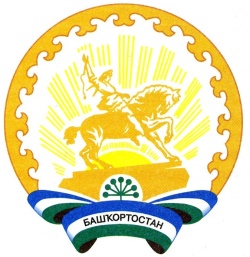 Республика БашкортостанАдминистрация сельского поселения Новокальчировский сельсовет муниципального районаАургазинский район453474, Аургазинский район, д. Новый Кальчир. Тел. 2-53-51